Publish Your Self AssessmentYou will now attach and/or embed your self-assessment to the bottom of the blog post with the artifact you have chosen. You may choose to make this post private or public. After placing your artifact on a blog post, follow the instructions below.Categories - Self-AssessmentTags - Now tag your post using the tag that corresponds to the competency that you have written about. You can choose more than one. Please use lower case letters and be exact.#creativethinkingcc#communicationcc#criticalthinkingcc#socialresponsibilitycc#personalidentitycc#personalawarenessccUse the Add Document button located at the top of your post page and embed your self-assessment at the bottom of your blog post.Publish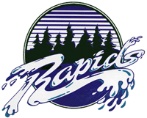 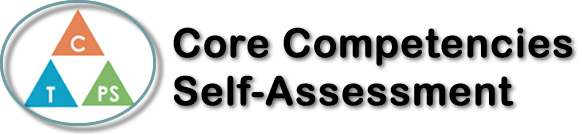 Name: AinsleyDate:  January 17, 2018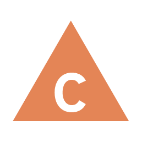 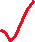 How does the artifact you selected demonstrate strengths & growth in the communication competency?In what ways might you further develop your communication competency?Self-ReflectionDescribe how the artifact you selected shows your strengths & growth in specific core competencies. The prompt questions on the left - or other self-assessment activities you may have done - may guide your reflection process.Throughout the semester in my French 10 Class we have done many tests and projects. One of the projects that I did this semester in a group was called “French Restaurant Scene.” This project helped me improve my communication skills and helped me remember lines in a different language. This project also taught me how to order food and drinks in French. When we went to one of my group members house and it came time to film, we had issues remembering our lines and we had an issue where we would laugh every time we had to talk. However, we overcame that obstacle by practicing our lines and realizing that we need to stop laughing to actually get the project finished.~By Ainsley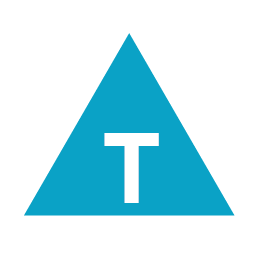 How does the artifact you selected demonstrate strengths & growth in the thinking competencies?In what ways might you further develop your thinking competencies?Self-ReflectionDescribe how the artifact you selected shows your strengths & growth in specific core competencies. The prompt questions on the left - or other self-assessment activities you may have done - may guide your reflection process.Throughout the semester in my French 10 Class we have done many tests and projects. One of the projects that I did this semester in a group was called “French Restaurant Scene.” This project helped me improve my communication skills and helped me remember lines in a different language. This project also taught me how to order food and drinks in French. When we went to one of my group members house and it came time to film, we had issues remembering our lines and we had an issue where we would laugh every time we had to talk. However, we overcame that obstacle by practicing our lines and realizing that we need to stop laughing to actually get the project finished.~By Ainsley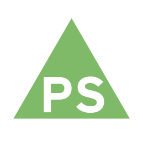 How does the artifact you selected demonstrate strengths & growth in the personal & social competencies?In what ways might you further develop your personal & social competencies?Self-ReflectionDescribe how the artifact you selected shows your strengths & growth in specific core competencies. The prompt questions on the left - or other self-assessment activities you may have done - may guide your reflection process.Throughout the semester in my French 10 Class we have done many tests and projects. One of the projects that I did this semester in a group was called “French Restaurant Scene.” This project helped me improve my communication skills and helped me remember lines in a different language. This project also taught me how to order food and drinks in French. When we went to one of my group members house and it came time to film, we had issues remembering our lines and we had an issue where we would laugh every time we had to talk. However, we overcame that obstacle by practicing our lines and realizing that we need to stop laughing to actually get the project finished.~By Ainsley